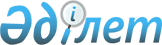 Об определении мест для размещения агитационных печатных материалов для кандидатов в Президенты Республики Казахстан
					
			Утративший силу
			
			
		
					Постановление Глубоковского районного акимата Восточно-Казахстанской области от 14 февраля 2011 года N 988. Зарегистрировано управлением юстиции Глубоковского района Департамента юстиции Восточно-Казахстанской области 23 февраля 2011 года за N 5-9-147. Утратило силу в связи с истечением срока действия (письмо аппарата акима Глубоковского района от 12 мая 2011 года № 1730-02-10)

      Сноска. Утратило силу в связи с истечением срока действия (письмо аппарата акима Глубоковского района от 12.05.2011 № 1730-02-10).

      Во исполнение Указа Президента Республики Казахстан от 4 февраля 2011 года № 1149 «О назначении внеочередных выборов Президента Республики Казахстан», пункта 6 статьи 28 Конституционного закона Республики Казахстан от 28 сентября 1995 года № 2464 «О выборах в Республике Казахстан», руководствуясь пунктом 2 статьи 31 Закона Республики Казахстан от 23 января 2001 года № 148 «О местном государственном управлении и самоуправлении в Республике Казахстан», рассмотрев предложения соответствующих избирательных комиссий и акимов сельских округов и поселков, Глубоковский районный акимат ПОСТАНОВЛЯЕТ:



      1. Определить места для размещения агитационных печатных материалов для кандидатов в Президенты Республики Казахстан по следующим адресам:

      поселок Глубокое - ул. Степная между домами № 51 и 53; ул. Ленина, 64, у здания ТОО «Грета»; ул. Берестова, 12, у магазина № 5; ул. Пирогова 15, у рынка «Элегант»;

      поселок Белоусовка - у торгового центра «Аленка»; ул. Фабричная, у здания столовой ЧП «Зарница»;

      село Белокаменка - ул. Центральная, у акимата;

      село Ново-Михайловка - у дома № 42 Бердниковой Л.Г.;

      село Планидовка – в районе магазина Байгалиева;

      поселок Алтайский - ул. Юбилейная, перед зданием дома культуры «Горняк»;

      поселок Верхнеберезовский - на остановках Школьная, Стадион, конечная остановка; ул. Больничная, у СВА; у главного корпуса обогатительной фабрики; ул. Алейская, в районе пятиэтажных домов;

      село Предгорное - ул. Кирова, 47, у здания связи; ул. Шоссейная, рядом с магазином «Поворот» ЧП Катасонова;

      село Перевальное - ул. Садовая, 22, рядом с магазином «Тройка» ЧП Хуртина;

      село Березовка - ул. Юбилейная-2, у здания ТОО «Алтай-Жардем»; ул. Б. Момышұлы, 26 а, у магазина Омаргалиевой А.К.;

      село Красная Заря - дом № 26, у торгового киоска ЧП Тимофеева П.И.;

      село Веселовка - ул. Гагарина, 44, у здания школы; ул. Гагарина 46, у здания почты;

      село Заречное - ул. Центральная, около магазина «Мария»;

      село Кожохово – ул. Молодежная, у магазина «Центральный»; ул. Школьная, у магазина «Чингиз»; ул. Ленина, 14, у конторы ТОО «Глухих и К»;

      село Прогресс - ул. Кирова, 10, у здания Прогрессовской СШ; ул. Кирова, у здания Дома Культуры; ул. Абая, у магазина «Егеубаева»;

      село Прапорщиково - ул. Школьная, 26, у здания центрального склада ТОО «ЯНГО»;

      село Уварово - ул. Ленина, 9, у здания сельского клуба;

      село Черногорка – около магазина ИП Сегизбаев С.О.;

      разъезд 226 км - у здания магазина ЧП Табаровой Б.;

      село Опытное поле - ул. Нагорная, 3, у фасада конторы ВК НИИСХ; ул. Степная, 2, у здания Дома культуры;

      село Бобровка - ул. Профсоюзная, 34 у здания «Центр досуга»;

      село Солнечный - ул. Мира, 1, в районе пяти этажного жилого дома;

      село Ушаново - ул. Школьная, 1 а, у здания школы;

      село Степное - ул. Школьная, 17, у здания школы;

      село Каменный карьер - на площади около магазина;

      село Секисовка - ул. Совхозная, 6, на площади у здания библиотеки; ул. Шоссейная, 18/1, у автостанции; ул. Чапаева 52, у пекарни; ул. Шоссейная, 36, на площади в центре села; ул. Новостроевская, около школы;

      село Быструха - на пересечении ул. Новостройка и ул. Советская, в районе магазина «Хуторянка»; ул. Ленина, у магазина «Нива»; ул. Юбилейная, у магазина «Рассвет»;

      село Зимовье - в районе памятника – обелиска;

      село Малоубинка - ул. Клиновицкого, 1, у здания школы; ул. Клиновицкого, 6, у здания сельского клуба; ул. Клиновицкого, 50, около магазина ЧП Рахманкулова; ул. Мысовая, у зернотока ТОО «Убинка 21»;

      село Волчиха, у здания ДЭУ;

      поселок Карагужиха, у здания школы;

      село Черемшанка - ул. Лениногорская, 74, у автостанции; ул. Гагарина, 12, у Дома культуры; ул. Вокзальная, у железнодорожного вокзала;

      село Тарханка - ул. Степная, 64, у Дома культуры;

      село Винное – ул. Ворошилова, 15, у здания школы;

      село Ново-Ульбинка – ул. Абая, у здания почты;

      село Горная-Ульбинка – ул. Шоссейная, 15, у здания почты.



      2. Акимам сельских округов и поселков совместно с соответствующими избирательными комиссиями оснастить места для размещения агитационных печатных материалов стендами, щитами, тумбами.

      3. Контроль за выполнением настоящего постановления возложить на руководителя аппарата акима района Баймульдинова А.А.



      4. Настоящее постановление вводится в действие по истечении десяти календарных дней после дня его первого официального опубликования.

       Аким Глубоковского района             В. Кошелев

       Согласовано:      Председатель Глубоковской

      районной территориальной

      избирательной комиссии              Н. Грохотова
					© 2012. РГП на ПХВ «Институт законодательства и правовой информации Республики Казахстан» Министерства юстиции Республики Казахстан
				